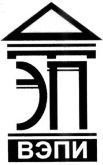 Автономная некоммерческая образовательная организациявысшего образования«Воронежский экономико-правовой институт»(АНОО ВО «ВЭПИ»)Должностная инструкция Проректора по учебно-методической работеНастоящая должностная инструкция разработана в соответствии с положениями Трудового кодекса РФ от 30.12.2001 № 197-ФЗ (ред. от 03.07.2016), Федерального закона от 29 декабря . N 273-ФЗ «Об образовании в Российской Федерации», раздела «Квалификационные характеристики должностей руководителей и специалистов высшего профессионального и дополнительного профессионального образования» Единого квалификационного справочника должностей руководителей, специалистов и служащих, утверждённого приказом Министерства труда и социальной защиты РФ от 11 января . № 1н, локальными нормативными актами Автономной некоммерческой образовательной организации высшего образования «Воронежский экономико-правовой институт» (далее – Институт). Общие положенияПроректор по учебно-методической работе относится к категории руководителей и непосредственно подчиняется ректору Института.На должность проректора по учебно-методической работе принимается лицо:Имеющее высшее профессиональное образование и стаж научно-педагогической работы или работы в организациях по направлению профессиональной деятельности, соответствующей деятельности образовательной организации, не менее 5 лет, при наличии ученой степени - стаж работы не менее 3 лет;В соответствии с требованиями ст. 351.1 ТК РФ не имеющее или не имевшее судимости, не подвергающееся или не подвергавшееся уголовному преследованию (за исключением лица, уголовное преследование в отношении которого прекращено по реабилитирующим основаниям) за преступления против жизни и здоровья, свободы, чести и достоинства личности (за исключением незаконного помещения в психиатрический стационар, клеветы и оскорбления), половой неприкосновенности и половой свободы личности, против семьи и несовершеннолетних, здоровья населения и общественной нравственности, основ конституционного строя и безопасности государства, а также против общественной безопасности.Проректор по учебно-методической работе должен знать:Приоритетные направления развития образовательной системы Российской Федерации;Законы и иные нормативные правовые акты Российской Федерации, касающиеся сферы среднего профессионального, высшего и дополнительного профессионального образования, регламентирующие образовательную, научную, производственно-хозяйственную и финансово-экономическую деятельность образовательных организаций;Основы педагогики, педагогической психологии;Теорию и методы управления образовательными системами;Основы гражданского, административного, трудового, бюджетного, хозяйственного законодательства;Основы менеджмента, управления персоналом, проектами;Нормативные правовые акты, нормативно-методические документы, федеральные государственные стандарты в сфере деятельности Института;Правила по охране труда и пожарной безопасности.Структуру Института, руководство структурных подразделений, направления деятельности Института и компетенцию структурных подразделений и должностных лиц;Локальные нормативные акты Института;Основы трудового законодательства;Правила по охране труда и пожарной безопасности.Проректор по учебно-методической работе назначается на должность и освобождается от нее приказом ректора Института.ФункцииФункциями проректора по учебно-методической работе являются:Организует:Проведение государственной, общественно-профессиональной аккредитации Института и филиалов;Проведение самообследования Института и мероприятий по мониторингу эффективности;Разработку, внедрение и сопровождение системы качества образования Института;Разработку и утверждение должностных инструкций работников подведомственных структурных подразделений;Разработку и внедрение в Институте подходов к проведению учебно-методической работы по программам высшего образования, среднего профессионального образования, профессионального обучения и дополнительного профессионального образования, а также разработку соответствующего методического обеспечения в соответствии с требованиями федеральных стандартов и законодательства;Проведение экспертизы качества образовательных программ, включая внешнюю с привлечением экспертов сторонних организаций профессионального образования и работодателей (в том числе сбор, обработка и представление в соответствующие инстанции статистической информации по форме ВПО-1, СПО-1).Работы по заданию учредителя в области развития профессионального образования;Подготовку аналитических материалов для ректората по текущим изменениям законодательства в сфере образования;Отвечает за:Подготовку проекта стратегии развития системы образования Института в целом;Подготовку концепций изменения учебных планов и их оптимизацию с учетом требований законодательства в сфере образования;Лицензирование образовательной деятельности Института и филиалов в части соответствия образовательной деятельности требованиям федеральных образовательных стандартов, в том числе по новым образовательным программам;Проведение ежегодного приема в Институт;Предоставление сводной отчетности по реализуемым образовательным программам среднего профессионального и высшего образования.Работу по утверждению председателей государственных экзаменационных комиссий и состава государственных экзаменационных комиссий; подводит итоги защиты выпускных квалификационных работ и сдачи государственных экзаменов;Ведение сводного учета успеваемости студентов;Сводный расчет объема педагогической нагрузки по Институту на основании данных, предоставляемых кафедрами, и контролирует выполнение учебной нагрузки штатным профессорско-преподавательским составом, почасовиками и совместителями.Непосредственно координирует и контролирует:Работу руководителей структурных подразделений Института в части обеспечения соответствия деятельности Института лицензионным требованиям и аккредитационным показателям;Учебный процесс по программам среднего профессионального и высшего образования, дополнительного профессионального образования;Содержание основных профессиональных программ на предмет их соответствия федеральным государственным образовательным стандартам и достижения необходимого уровня качества;Содержание дополнительных профессиональных программ на предмет их соответствия федеральным государственным образовательным стандартам, профессиональным стандартам и достижения необходимого уровня качества;Соответствие показателей работы Института показателям федерального мониторинга эффективности вузов;Исполнение указаний директивных органов, Министерства образования и науки Российской Федерации, приказов ректора и решений Учёного совета Института по кругу вопросов, связанных с методическим обеспечением учебного процесса и качества образования; Результаты выполнения методических требований учебно-методическим отделом, факультетами, кафедрами Института и филиалами:Составление учебных планов, учебных графиков, программ;Составление кафедрами планов и отчетов о выполнении учебной и учебно-методической;Соответствие индивидуальных планов преподавателей нормативным требованиям.Внедрение системы качества в образовательных структурных подразделениях (филиалы, факультеты, кафедры);Учебный процесс по программам дополнительного профессионального образования;Организацию практики обучающихся;Проведение государственной итоговой аттестации обучающихся;Деятельность библиотечной системы.Утверждает:Методическую документацию подчинённых структурных подразделений (учебные планы, приложения к основным образовательным программам, индивидуальные планы преподавателей);Планы и отчеты подчиненных структурных подразделений;Другие документы в соответствии с локальными актами университета.Согласовывает:Приказы и распоряжения по вопросам, отнесенным к его компетенции;Положения о структурных подразделениях;Положения, регламентирующие организацию образовательного процесса в Институте;Прием, перевод, увольнение руководителей подчиненных структурных подразделений;Должностные инструкции руководителей подчиненных  структурных подразделений;Графики отпусков работников подчиненных структурных подразделений;Документы (служебные записки и др.) подчиненных структурных подразделений;Другие документы в соответствии с локальными актами университета.Подписывает:Распоряжения, обязательные для всех работников подчиненных структурных подразделений Института, в пределах установленных полномочий;Другие документы в соответствии с локальными актами Института.Должностные обязанности Проректор по учебно-методической работе:Осуществляет руководство учебно-методической работой Института.Определяет цель и стратегию развития учебно-методической работы Института.Осуществляет контроль прохождения документов в лицензирующих органах и получения документов, подтверждающих наличие лицензии и свидетельства о государственной аккредитации Института и его филиалов; Организует работу и взаимодействие структурных подразделений Института, находящихся в его ведении, принимает меры по обеспечению их квалифицированными кадрами, по формированию материально-технической базы с учетом достижений в области развития высшего, среднего профессионального и дополнительного профессионального образования, использования новейших техники и технологий, отечественного и зарубежного опыта в образовании, развития профессиональных знаний, обмена опытом, прогрессивных форм управления и организации труда, обоснованных норм расходования и рационального использования материальных и технических ресурсов.Участвует в формировании структуры и штатного расписания Института. Следит за расчетом почасового фонда Института.Осуществляет контроль за организацией учебной и учебно-методической работы факультетов и кафедр.Координирует составление учебно-методическим отделом учебных планов, графиков учебного процесса. Контролирует оптимальное распределение учебной нагрузки профессорско-преподавательского состава.Контролирует разработку кафедрами основных профессиональных образовательных программ и приложений к ним.Осуществляет контроль за выполнением графика учебного процесса.Осуществляет контроль за работой приёмной комиссии, учебно-методического отдела, деканатов и кафедр.Обеспечивает своевременную подготовку приказов об утверждении составов государственных экзаменационных комиссий.Обеспечивает своевременное составление установленной отчетной документации по учебно-методической работе.ПраваПроректор по учебно-методической работе имеет право:На все предусмотренные законодательством Российской Федерации социальные гарантии, в том числе:На ежегодный основной удлиненный оплачиваемый отпуск;На оплату дополнительных расходов на медицинскую, социальную и профессиональную реабилитацию в случаях повреждения здоровья вследствие несчастного случая на производстве и получения профессионального заболевания.Давать руководителям структурных подразделений и отдельным специалистам указания, обязательные для исполнения.Требовать создания условий для выполнения профессиональных обязанностей, в том числе предоставления необходимого оборудования, инвентаря, рабочего места, соответствующего санитарно-гигиеническим правилам и нормам и т. д.Получать информацию и документы, необходимые для выполнения своих должностных обязанностей.Повышать свою профессиональную квалификацию.Подписывать и визировать документы в пределах своей компетенции.ОтветственностьПроректор по учебно-методической работе несет ответственность:За нарушение Устава Института.За неисполнение, ненадлежащее исполнение обязанностей, предусмотренных настоящей инструкцией, - в пределах, определенных трудовым законодательством Российской Федерации.За совершенные в процессе осуществления своей деятельности правонарушения - в пределах, определенных действующим административным, уголовным и гражданским законодательством Российской Федерации.За причинение материального ущерба работодателю - в пределах, определенных действующим трудовым и гражданским законодательством Российской Федерации.Проректорпо учебно-методической работе                                                    Е.Н. ГригорьеваС инструкцией ознакомлен:     _____________________________________                                                                     (подпись)                    (И.О. Фамилия)                  (дата)    УТВЕРЖДАЮ     Ректор      ____________ С.Л. Иголкин     «___» _____________ 20__ г.СОГЛАСОВАНО: Начальник отдела кадров_________________Н.А. Авдеева«___»__________________20__ г.Начальник юридического отдела _______________И.В. Шемякина«___»__________________20__ г.